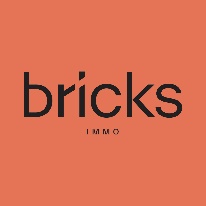 Ce document est une fiche d’information pour les locataires potentiels et ne peut en aucun cas être considéré comme un bail. De plus, ce document n'engage le bailleur à aucune obligation envers les locataires potentiels. Ces données sont fournies à titre non contraignant par les locataires potentiels et l'agence immobilière s'engage à utiliser ces données de manière confidentielle et exclusivement pour un usage interne. De plus, ces documents seront détruits lors de la signature du bail si vous n'êtes pas sélectionné comme locataire potentiel.FICHE D’INFORMATIONS CANDIDAT LOCATAIREBien immobilier: maison / appartement / espace commercial / espace de bureau / espace de stockage

Situé à: …………………………………………………………………………………………………………………………………….

Quand souhaitez-vous louer cette propriété? ……………………………………………………………………… .. Si vos revenus sont plutôt limités en comparaison au loyer, vous pouvez renforcer  votre candidature en demandant des références auprès de votre bailleur actuel ou en fournissant une caution.  Document à ajouter Preuve de la solvabilité (3 dernières fiche de salaire/avertissement-extrait de rôle /preuve de revenus de remplacement/ attestation de solvabilité bancaire,…) Preuve de paiement des loyers des 3 derniers mois  Copie de la carte d'identitéréférences possibles:Informations complémentaires: ……………………………………………………………………………………………………………………………….Vous pouvez nous envoyer un email : info@bricksimmo.be ou nous rendre au bureau:Bricks Immobiliën, Parklaan 63, 9300 AlostINFORMATIONS Candidat A Candidat B Nom + prénomAdresseGSME-mail Numéro de registre nationalPlace de naissanceDate de naissanceEtat civil: Marié/cohabitant légal  Composition de la famille Nombre d’adultes  Nombre d’enfants (+ âge) Animaux 	de 	compagnie (nombre + sorte)   fumeur  oui/non  oui/nonInformations financières: 	 	  Informations financières: 	 	  Informations financières: 	 	  Revenus nets totaux mensuels  Montant du loyer actuel Coordonnées du propriétaire actuel